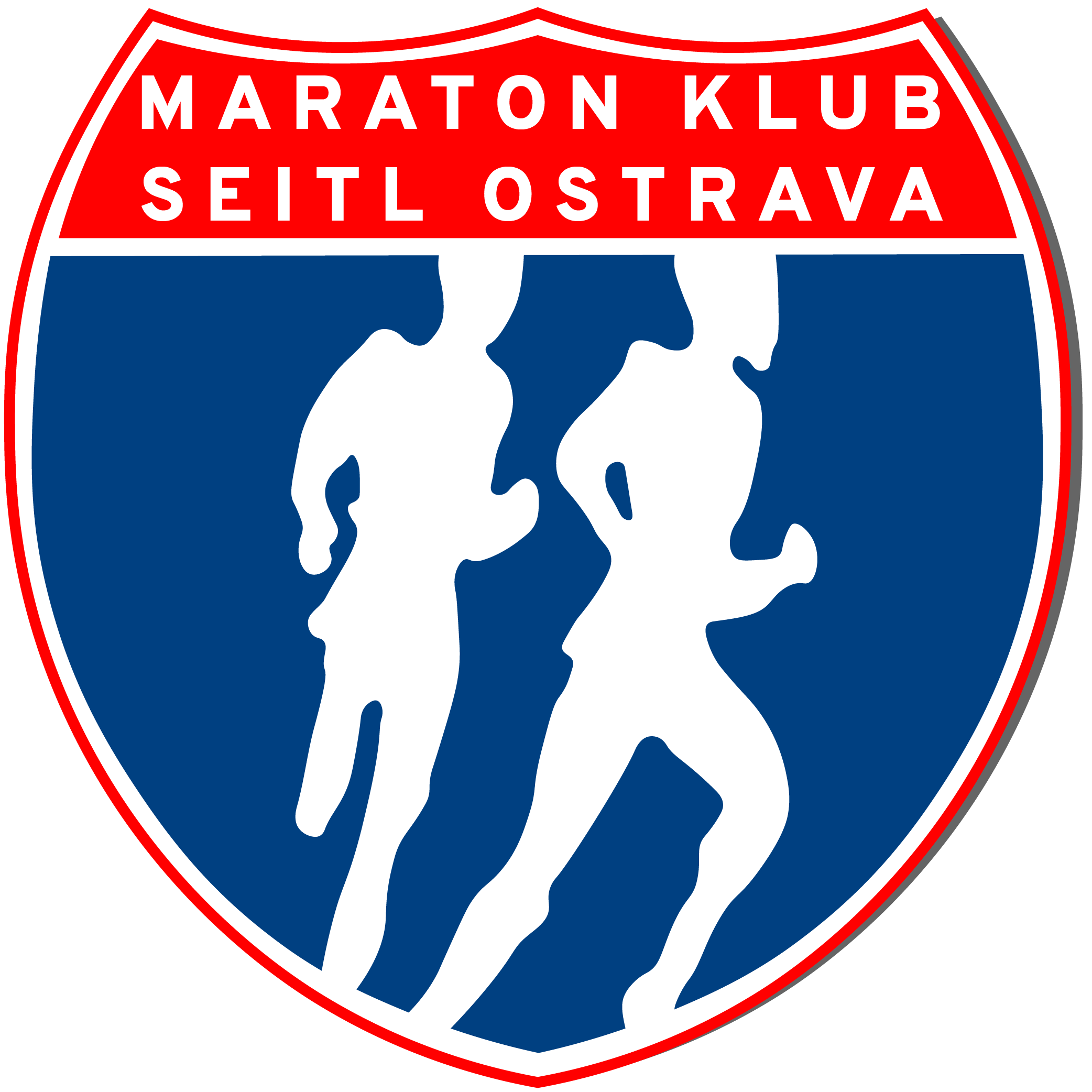 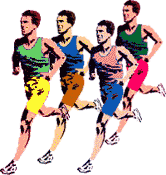 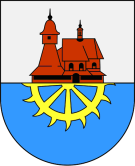 Maraton klub Seitl Ostrava za finanční podpory obce Hrabová pořádá5. ročník         Běh 17. listopadu v HrabovéTermín:  17.11.2019 neděleKontaktní osoba:  Ladislav Dvorský,  tel. 724 044 265,  dvorsky.ladislav@seznam.czDélka závodu:  Hlavní závod 10 km a lidový běh pro děti a dospělé cca 1 kmČas a místo prezentace:  8:30- 9:30 hod.: Základní škola, Ostrava- HrabováČas a místo startu hlavního závodu: 10:00 hod. Ostrava Hrabová, náměstí PříborskáČas a místo startu lidového běhu:  10:05 . Ostrava Hrabová, náměstí PříborskáStartovné hl. závodu : 100 Kč pro předem přihlášené a zaplacené do 13.11.2018, peníze zaslat na účet č. 2104372/3500 150 Kč na místěobčané Hrabové, kteří se prokážou OP, startovné neplatíStartovné lidového běhu: zdarmaPřihlášky: https://docs.google.com/forms/d/1xzdIMfiEf-KxYntJppKzWMxFD5Ieo6iO7XD4NiQ-VLQ/editŠatny a sprchy jsou zajištěnyKaždý závodník v cíli obdrží: koláč a pitíPamětní medaile: pro prvních 150 běžcůCeny: první tři v každé kategorii dostanou cenu dle možnosti pořadateleKategorie: Muži A- do 39 let, B 40-49 let, C 50-59 let, D 60-69 let, E nad 70 let                    Ženy F do 34 let, G 35-44, H nad 45let                    Nejlepší Hrabovan a Hrabovanka                   Vyhlášení Hrabovského poháru Trasa závodu: vede mimo hlavní cestu po asfaltové cyklostezce, po 5-ti kilometrech bude obrátka zpět (kužel, který se oběhne po levé ruce), jedná se o cyklostezku, takže dbejte zvýšené opatrnosti.
Upozornění: Závodníci jsou povinni dodržovat pokyny pořadatelů. Všichni přihlášení účastníci závodí na vlastní nebezpečí se všemi důsledky z toho plynoucími. Dále prosíme závodníky aby nepoužívali sluchátka kvůli bezpečnosti.
Délka tratě: je měřená pásmem a každý kilometr bude viditelně vyznačen.
